SART Monthly Webinar 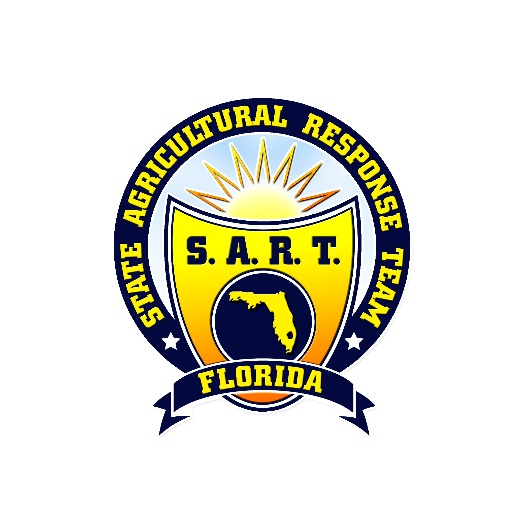 Thursday, March 31st, 20222:00 P.M. – 3:15 P.M.Please join my meeting from your computer, tablet or smartphone.Microsoft Teams meetingJoin on your computer or mobile appClick here to join the meetingLearn More | Meeting optionsAgenda2:00    Welcome – Nick Morrow (FDACS)2021 and Current In-Kind Partner Contributions Incident Command System (ICS) Training Opportunities Reminder: Review SART Partner Contact List for Updates2:10	Animal Disease Update – Dr. Loerzel (USDA)2:20	SARC Training Update – Megan Allan (SARC/ASPCA)2:25	Statewide Exercise April 25-28, 2022 – Ben Motes (FDACS)2:30	SART Website/Equipment Updates – Ben Motes (FDACS)2:40	SART Disaster Preparedness Packet– Ben Motes (FDACS)2:55	SART Legislative/Budget Update – LeiAnna Tucker (FDACS)3:00	SART Partner Updates and Roll Call – AllNext SART Monthly Webinar: Thursday, April 28th, 2022, from 2:00 – 3:15PM